Ankieta zgłoszenia udziału w warsztatach edukacyjnych w ramach projektu:„EKO-START: EDUKACJA EKOLOGICZNA MŁODZIEŻY SZKOLNEJ 
WOJEWÓDZTWA MAŁOPOLSKIEGO”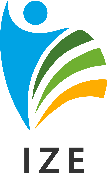 Fundacja INSTYTUTZRÓWNOWAŻONEJ ENERGETYKI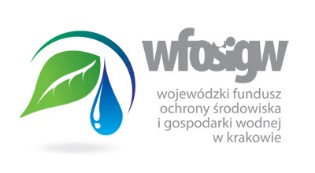 Nazwa szkoły:Nazwa szkoły:Adres szkoły:Adres szkoły:Klasa: Liczba zgłaszanych uczniów:Imię i nazwisko opiekuna grupy:Imię i nazwisko opiekuna grupy:Imię i nazwisko opiekuna grupy:Telefon kontaktowy:Telefon kontaktowy:Telefon kontaktowy:Adres e-mail:Adres e-mail:Adres e-mail:Zgłaszam klasę do udziału w warsztatach:Zgłaszam klasę do udziału w warsztatach:Zgłaszam klasę do udziału w warsztatach:Zgłaszam klasę do udziału w warsztatach:Zgłaszam klasę do udziału w warsztatach: Warsztaty edukacyjne: Energia (1,5 h) Warsztaty edukacyjne: Środowisko (1,5 h) Warsztaty edukacyjne: Energia (1,5 h) Warsztaty edukacyjne: Środowisko (1,5 h) Warsztaty edukacyjne: Energia (1,5 h) Warsztaty edukacyjne: Środowisko (1,5 h) Warsztaty edukacyjne: Energia (1,5 h) Warsztaty edukacyjne: Środowisko (1,5 h) Warsztaty edukacyjne: Energia (1,5 h) Warsztaty edukacyjne: Środowisko (1,5 h)Skąd dowiedział się Pan/Pani o warsztatach:Skąd dowiedział się Pan/Pani o warsztatach:Skąd dowiedział się Pan/Pani o warsztatach:Skąd dowiedział się Pan/Pani o warsztatach:Skąd dowiedział się Pan/Pani o warsztatach: z informacji przesłanych do szkoły  z mediów społecznościowych ze strony internetowej Instytutu Zrównoważonej Energetyki  z innego źródła (jakie: ……………………………………………………………………………………………………) z informacji przesłanych do szkoły  z mediów społecznościowych ze strony internetowej Instytutu Zrównoważonej Energetyki  z innego źródła (jakie: ……………………………………………………………………………………………………) z informacji przesłanych do szkoły  z mediów społecznościowych ze strony internetowej Instytutu Zrównoważonej Energetyki  z innego źródła (jakie: ……………………………………………………………………………………………………) z informacji przesłanych do szkoły  z mediów społecznościowych ze strony internetowej Instytutu Zrównoważonej Energetyki  z innego źródła (jakie: ……………………………………………………………………………………………………) z informacji przesłanych do szkoły  z mediów społecznościowych ze strony internetowej Instytutu Zrównoważonej Energetyki  z innego źródła (jakie: ……………………………………………………………………………………………………)Podpisując zgłoszenie akceptuję regulamin projektu „EKO-START: edukacja ekologiczna młodzieży szkolnej województwa małopolskiego” oraz wyrażam zgodę na przetwarzanie podanych informacji dla potrzeb niezbędnych do realizacji projektu (zgodnie z Ustawą z dnia 29.08.1997 r. o Ochronie Danych Osobowych; tekst jedn.: Dz. U. 2016 r. poz. 922).Podpisując zgłoszenie akceptuję regulamin projektu „EKO-START: edukacja ekologiczna młodzieży szkolnej województwa małopolskiego” oraz wyrażam zgodę na przetwarzanie podanych informacji dla potrzeb niezbędnych do realizacji projektu (zgodnie z Ustawą z dnia 29.08.1997 r. o Ochronie Danych Osobowych; tekst jedn.: Dz. U. 2016 r. poz. 922).Podpisując zgłoszenie akceptuję regulamin projektu „EKO-START: edukacja ekologiczna młodzieży szkolnej województwa małopolskiego” oraz wyrażam zgodę na przetwarzanie podanych informacji dla potrzeb niezbędnych do realizacji projektu (zgodnie z Ustawą z dnia 29.08.1997 r. o Ochronie Danych Osobowych; tekst jedn.: Dz. U. 2016 r. poz. 922).Podpisując zgłoszenie akceptuję regulamin projektu „EKO-START: edukacja ekologiczna młodzieży szkolnej województwa małopolskiego” oraz wyrażam zgodę na przetwarzanie podanych informacji dla potrzeb niezbędnych do realizacji projektu (zgodnie z Ustawą z dnia 29.08.1997 r. o Ochronie Danych Osobowych; tekst jedn.: Dz. U. 2016 r. poz. 922).Podpisując zgłoszenie akceptuję regulamin projektu „EKO-START: edukacja ekologiczna młodzieży szkolnej województwa małopolskiego” oraz wyrażam zgodę na przetwarzanie podanych informacji dla potrzeb niezbędnych do realizacji projektu (zgodnie z Ustawą z dnia 29.08.1997 r. o Ochronie Danych Osobowych; tekst jedn.: Dz. U. 2016 r. poz. 922).Data, podpis i pieczątka DyrektoraData, podpis i pieczątka DyrektoraData, podpis i pieczątka DyrektoraData i czytelny podpis opiekuna grupyData i czytelny podpis opiekuna grupy